Дистанционное обучение 2 класс№Предмет ТемаД/з@mail учителя20.041Русский языкЧто такое имя прилагательное?Учебник с. 86 правило,149,150 упр. по заданию, словарное слово- ,спасибо- разбор по цифре 1.https://yandex.ru/video/preview/?filmId=9031517535258615164&text=видеоурок%20по%20теме%20прилагательное%202%20класс&path=wizard&parent-reqid=1586110334705088-492708018361387048500185-vla1-2438&redircnt=1586110342.1Упр.151   по заданию.galushkina.marina 04@gmail.com2Английский языкДавай поплывём на корабле.Стр. 16-17 чит. и перевод.https://yandex.ru/video/preview/?filmId=10262814917945533719&text=%D0%92%D0%B8%D0%B4%D0%B5%D0%BE%D1%83%D1%80%D0%BE%D0%BA%D0%B8%202%20%D0%BA%D0%BB%D0%B0%D1%81%D1%81%20%D0%B0%D0%BD%D0%B3%D0%BB%20%D0%9A%D1%83%D0%B7%D0%BE%D0%B2%D0%BB%D0%B5%D0%B2%202%20%D1%83%D1%80%D0%BE%D0%BA%2031&path=wizard&parent-reqid=1587195913415399-1844415121529364089814880-prestable-app-host-sas-web-yp-46&redircnt=1587195925.1 Стр.17, чит., перевод.galushkina.marina 04@gmail.com3ФизкультураОсновные составляющие физической культурыУч. Стр. 19-21 ознакомиться с параграфом, изобразить основные части тела в тетради со стр.21 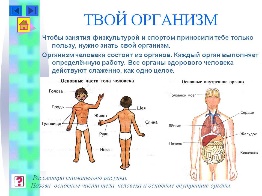 kris.sahnencko2016@yandex.ru4ЧтениеЛитература зарубежных стран.https://yandex.ru/video/search?text=%D0%92%D0%B8%D0%B4%D0%B5%D0%BE%D1%83%D1%80%D0%BE%D0%BA%D0%B8+2+%D0%BA%D0%BB%D0%B0%D1%81%D1%81+%D1%87%D1%82%D0%B5%D0%BD%D0%B8%D0%B5+%D0%9B%D0%B8%D1%82%D0%B5%D1%80%D0%B0%D1%82%D1%83%D1%80%D0%B0+%D0%B7%D0%B0%D1%80%D1%83%D0%B1%D0%B5%D0%B6%D0%BD%D1%8B%D1%85+%D1%81%D1%82%D1%80%D0%B0%D0%BD Стр.154, чит. вопросы.galushkina.marina 04@gmail.com 21.041Окружающий мирРоссия на карте. https://yandex.ru/video/search?text=%D0%92%D0%B8%D0%B4%D0%B5%D0%BE%D1%83%D1%80%D0%BE%D0%BA%D0%B8+2+%D0%BA%D0%BB%D0%B0%D1%81%D1%81+%D0%BE%D0%BA%D1%80+%D0%BC%D0%B8%D1%80+%D0%A0%D0%BE%D1%81%D1%81%D0%B8%D1%8F+%D0%BD%D0%B0+%D0%BA%D0%B0%D1%80%D1%82%D0%B5+%D0%BC%D0%B8%D1%80%D0%B0 Учебник стр.ответить на вопросы.galushkina.marina 04@gmail.com  2Русский языкСвязь имени прилагательного с именем существительным.Учебник с.  правило, упр.  по заданию, словарное слово- , его же разобрать поцифре-1.https://yandex.ru/video/preview/?filmId=9031517535258615164&text=видеоурок%20по%20теме%20прилагательное%202%20класс&path=wizard&parent-reqid=1586110334705088-492708018361387048500185-vla1-2438&redircnt=1586110342.1Упр. 132, по заданиюgalushkina.marina 04@gmail.com  3МатематикаПриемы умножения числа 2. Деление на 2. УчебникСтр.80 №1-5https://yandex.ru/video/search?text=%D0%B2%D0%B8%D0%B4%D0%B5%D0%BE%D1%83%D1%80%D0%BE%D0%BA%20%D0%BF%D0%BE%20%D1%82%D0%B5%D0%BC%D0%B5%20%D0%94%D0%B5%D0%BB%D0%B5%D0%BD%D0%B8%D0%B5%20%D0%BD%D0%B0%20%D1%87%D0%B8%D1%81%D0%BB%D0%BE%202%2C2%20%D0%BA%D0%BB%D0%B0%D1%81%D1%81%20%D1%88%D0%BA%D0%BE%D0%BB%D0%B0%20%D1%80%D0%BE%D1%81%D1%81%D0%B8%D0%B8Стр.80 № 6galushkina.marina 04@gmail.com4Физическая культураОсанка. Что нужно делать для улучшения осанки?https://yandex.ru/video/search?text Уч. Стр. 25-30 ознакомиться, выполнить упражнения для правильной осанки стр.31 kris.sahnencko2016@yandex.ru5ЧтениеАмериканская и английская народные песенки.174-178, выр. чит. https://yandex.ru/video/search?text=%D0%92%D0%B8%D0%B4%D0%B5%D0%BE%D1%83%D1%80%D0%BE%D0%BA%D0%B8%202%20%D0%BA%D0%BB%D0%B0%D1%81%D1%81%20%D1%87%D1%82%D0%B5%D0%BD%D0%B8%D0%B5%20%20%D0%91%D1%83%D0%BB%D1%8C%D0%B4%D0%BE%D0%B3%20%D0%BF%D0%BE%20%D0%BA%D0%BB%D0%B8%D1%87%D0%BA%D0%B5%20%D0%94%D0%BE%D0%B3%2C%20%D0%9F%D0%B5%D1%80%D1%87%D0%B0%D1%82%D0%BA%D0%B8%D0%9B%D0%B8%D1%82%D0%B5%D1%80%D0%B0%D1%82%D1%83%D1%80%D0%B0%20%D0%B7%D0%B0%D1%80%D1%83%D0%B1%D0%B5%D0%B6%D0%BD%D1%8B%D1%85%20%D1%81%D1%82%D1%80%D0%B0%D0%BD Стр.174-178, выр. чит. вопросы.galushkina.marina 04@gmail.com22.041ЧтениеПесенки «Сюзон и мотылёк», «Знают мамы,знают дети…» https://yandex.ru/video/preview?filmId=14917820270717752720&text=%D0%B2%D0%B8%D0%B4%D0%B5%D0%BE%D1%83%D1%80%D0%BE%D0%BA%D0%B8%202%20%D0%BA%D0%BB%D0%B0%D1%81%D1%81%20%D1%87%D1%82%D0%B5%D0%BD%D0%B8%D0%B5%20%D0%B7%D0%BD%D0%B0%D1%8E%D1%82%20%D0%BC%D0%B0%D0%BC%D1%8B%20%D0%B7%D0%BD%D0%B0%D1%8E%D1%82%20%D0%B4%D0%B5%D1%82%D0%B8&path=wizard&parent-reqid=1587197939234302-1570404660310459459200122-production-app-host-vla-web-yp-209&redircnt=1587197942.1 Стр. 161-167 чит., отвечать на вопросы.galushkina.marina 04@gmail.com2Русский языкПрилагательные близкие и противоположные по значению.Учебник с. 94. Упр. 161  по заданию. Словарное слово-суббота. Разбор слова по цифре 1.https://yandex.ru/video/search?text=%D0%B2%D0%B8%D0%B4%D0%B5%D0%BE%D1%83%D1%80%D0%BE%D0%BA+%D0%BF%D0%BE+%D1%82%D0%B5%D0%BC%D0%B5+%D0%BF%D1%80%D0%B8%D0%BB%D0%B0%D0%B3%D0%B0ntkmyjt+%2Ckbprbt+b+ghjnbdjgjkj%3Byst+gj+pyfxtyb.+2+%D0%BA%D0%BB%D0%B0%D1%81%D1%81Упр.152, по заданиюgalushkina.marina 04@gmail.com3МатематикаДеление на 2. Учебник, Стр.81  № 1-4https://yandex.ru/video/search?text=%D0%B2%D0%B8%D0%B4%D0%B5%D0%BE%D1%83%D1%80%D0%BE%D0%BA%20%D0%BF%D0%BE%20%D1%82%D0%B5%D0%BC%D0%B5%20%D0%94%D0%B5%D0%BB%D0%B5%D0%BD%D0%B8%D0%B5%20%D0%BD%D0%B0%20%D1%87%D0%B8%D1%81%D0%BB%D0%BE%202%2C2%20%D0%BA%D0%BB%D0%B0%D1%81%D1%81%20%D1%88%D0%BA%D0%BE%D0%BB%D0%B0%20%D1%80%D0%BE%D1%81%D1%81%D0%B8%D0%B8Стр.81 № 5,6galushkina.marina 04@gmail.com4Окружающий мирПроект «Города России». https://yandex.ru/video/search?text=%D0%92%D0%B8%D0%B4%D0%B5%D0%BE%D1%83%D1%80%D0%BE%D0%BA%D0%B8%202%20%D0%BA%D0%BB%D0%B0%D1%81%D1%81%20%D0%BE%D0%BA%D1%80%20%D0%BC%D0%B8%D1%80%20%20%D0%9F%D1%80%D0%B5%D0%BA%D1%82%20%D0%93%D0%BE%D1%80%D0%BE%D0%B4%D0%B0%20%D0%A0%D0%BE%D1%81%D1%81%D0%B8%D0%B8  стр., ответить на вопросы.galushkina.marina 04@gmail.com5ИЗОЦвет как средство выражения: «теплые» и «холодные» цвета https://yandex.ru/video/search?text=%D0%92%D0%B8%D0%B4%D0%B5%D0%BE%D1%83%D1%80%D0%BE%D0%BA%D0%B8%202%20%D0%BA%D0%BB%D0%B0%D1%81%D1%81%20%D0%98%D0%97%D0%BE%20%D0%A2%D1%91%D0%BF%D0%BB%D1%8B%D0%B5%20%D0%B8%20%D1%85%D0%BE%D0%BB%D0%BE%D0%B4%D0%BD%D1%8B%D0%B5%20%D1%86%D0%B2%D0%B5%D1%82%D0%B0 .Учебник стр.112-114выполнить задание, рисунок  тёплых и холодных цветов.galushkina.marina 04@gmail.com23.041Русский языкЕдинственное и множественное число имён прилагательных.Учебник стр.92 ,Упр.158,162 списать, правило – наизусть. Словарное слово-стакан, разбор по цифре 1 слово-объём.https://yandex.ru/video/search?text=%D0%B2%D0%B8%D0%B4%D0%B5%D0%BE%D1%83%D1%80%D0%BE%D0%BA%20%D0%BF%D0%BE%20%D1%82%D0%B5%D0%BC%D0%B5%20%D0%BF%D1%80%D0%B8%D0%BB%D0%B0%D0%B3%D0%B0%D1%82%D0%B5%D0%BB%D1%8C%D0%BD%D0%BE%D0%B5%20%D0%B5%D0%B4%D0%B8%D0%BD%D1%81%D1%82%D0%B2%D0%B5%D0%BD%D0%BD%D0%BE%D0%B5%20%D0%B8%D0%BC%D0%BD%D0%BE%D0%B6%D0%B5%D1%81%D1%82%D0%B2%D0%B5%D0%BD%D0%BD%D0%BE%D0%B5%20%D1%87%D0%B8%D1%81%D0%BB%D0%BE%202%20%D0%BA%D0%BB%D0%B0%D1%81%D1%81Упр.159 по заданию.galushkina.marina 04@gmail.com2Английский языкЯ умею летать..Стр.20-21 чит. и перевод.https://yandex.ru/video/preview/?filmId=9572760008013197525&text=%D0%92%D0%B8%D0%B4%D0%B5%D0%BE%D1%83%D1%80%D0%BE%D0%BA%D0%B8+2+%D0%BA%D0%BB%D0%B0%D1%81%D1%81+%D0%B0%D0%BD%D0%B3%D0%BB+%D0%9A%D1%83%D0%B7%D0%BE%D0%B2%D0%BB%D0%B5%D0%B2+2+%D1%83%D1%80%D0%BE%D0%BA+32 Стр. 21 чтен.galushkina.marina 04@gmail.com3Физическая культураОсновы физической культуры.https://yandex.ru/video/preview/?filmIdУч. Стр.32-33 упражнения для укрепления мышц живота и спины, ног выполнить и выписать в тетрадь с зарисовкой. kris.sahnencko2016@yandex.ru4ЧтениеШ.Перро «Кот в сапогах». Знакомство со сказками разных народов. https://yandex.ru/video/preview/?filmId=5751137548631866075&text=%D0%92%D0%B8%D0%B4%D0%B5%D0%BE%D1%83%D1%80%D0%BE%D0%BA%D0%B8%202%20%D0%BA%D0%BB%D0%B0%D1%81%D1%81%20%D1%87%D1%82%D0%B5%D0%BD%D0%B8%D0%B5%20%D0%9A%D0%BE%D1%82%20%D0%B2%20%D1%81%D0%B0%D0%BF%D0%BE%D0%B3%D0%B0%D1%85&path=wizard&parent-reqid=1587197221912613-194405918807671116900300-production-app-host-sas-web-yp-172&redircnt=1587197227.1 Стр.161-167. чит., составить план.galushkina.marina 04@gmail.com5МатематикаДеление на 2. Закрепление.Стр.84 № 1-6https://yandex.ru/video/search?text=%D0%B2%D0%B8%D0%B4%D0%B5%D0%BE%D1%83%D1%80%D0%BE%D0%BA%20%D0%BF%D0%BE%20%D1%82%D0%B5%D0%BC%D0%B5%20%D0%94%D0%B5%D0%BB%D0%B5%D0%BD%D0%B8%D0%B5%20%D0%BD%D0%B0%20%D1%87%D0%B8%D1%81%D0%BB%D0%BE%202%2C2%20%D0%BA%D0%BB%D0%B0%D1%81%D1%81%20%D1%88%D0%BA%D0%BE%D0%BB%D0%B0%20%D1%80%D0%BE%D1%81%D1%81%D0%B8%D0%B8Таблица умножения на 2galushkina.marina 04@gmail.com24.041ТехнологияЧто такое натуральные ткани? Каковы их свойства? https://yandex.ru/video/search?text=%D0%92%D0%B8%D0%B4%D0%B5%D0%BE%D1%83%D1%80%D0%BE%D0%BA%D0%B8%202%20%D0%BA%D0%BB%D0%B0%D1%81%D1%81%20%D1%82%D0%B5%D1%85%D0%BD%D0%BD%D0%BE%D0%BB%D0%BE%D0%B3%D0%B8%D1%8F%20%D0%BD%D0%B0%D1%82%D1%83%D1%80%D0%B0%D0%BB%D1%8C%D0%BD%D1%8B%D0%B5%20%D1%82%D0%BA%D0%B0%D0%BD%D0%B8%20%D0%B8%20%D0%B8%D1%85%20%D1%81%D0%B2.-%D0%B2%D0%B0. Сделать поделку из ткани.galushkina.marina 04@gmail.com2Русский языкЧто такое текст-описание.Учебник, стр. 96 , упр.165,166 по заданию.https://yandex.ru/video/search?text=%D0%B2%D0%B8%D0%B4%D0%B5%D0%BE%D1%83%D1%80%D0%BE%D0%BA%20%D0%BF%D0%BE%20%D1%82%D0%B5%D0%BC%D0%B5%20%D0%BF%D1%80%D0%B8%D0%BB%D0%B0%D0%B3%D0%B0%D1%82%D0%B5%D0%BB%D1%8C%D0%BD%D0%BE%D0%B5%20%D1%82%D0%B5%D0%BA%D1%81%D1%82-%D0%BE%D0%BF%D0%B8%D1%81%D0%B0%D0%BD%D0%B8%D0%B5%202%20%D0%BA%D0%BB%D0%B0%D1%81%D1%81Упр.167, по заданию.galushkina.marina 04@gmail.com3МатематикаЗакрепление изученного материала. Решение задач. Стр.85, № 1-5https://yandex.ru/video/search?text=%D0%B2%D0%B8%D0%B4%D0%B5%D0%BE%D1%83%D1%80%D0%BE%D0%BA%20%D0%BF%D0%BE%20%D1%82%D0%B5%D0%BC%D0%B5%20%D0%94%D0%B5%D0%BB%D0%B5%D0%BD%D0%B8%D0%B5%20%D0%BD%D0%B0%20%D1%87%D0%B8%D1%81%D0%BB%D0%BE%202%2C2%20%D0%BA%D0%BB%D0%B0%D1%81%D1%81%20%D1%88%D0%BA%D0%BE%D0%BB%D0%B0%20%D1%80%D0%BE%D1%81%D1%81%D0%B8%D0%B8Стр.85 № 6,7galushkina.marina 04@gmail.com4Музыка«Где это видано…» (смешные истории о музыке). https://yandex.ru/video/search?text=%D0%92%D0%B8%D0%B4%D0%B5%D0%BE%D1%83%D1%80%D0%BE%D0%BA%D0%B8%202%20%D0%BA%D0%BB%D0%B0%D1%81%D1%81%20%20%D0%BC%D1%83%D0%B7%D1%8B%D0%BA%D0%B0%20%D0%A1%D0%BC%D0%B5%D1%88%D0%BD%D1%8B%D0%B5%20%D0%B8%D1%81%D1%82%D0%BE%D1%80%D0%B8%D0%B8%20%D0%BE%20%D0%BC%D1%83%D0%B7%D1%8B%D0%BA%D0%B5 Рисунок к весёлой музыке. Что я вижу, когда слышу весёлую музыку.galushkina.marina 04@gmail.com